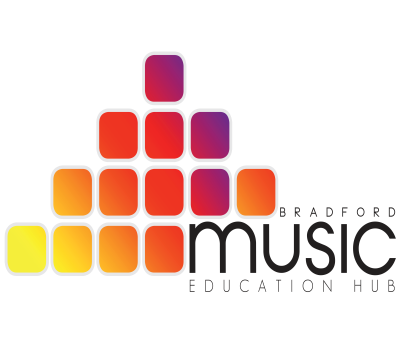 Music Education Conference – Continuing the Musical Journey 20 April 2016 at Bradford Bulls Conference CentreRunning Order9.00 am	Arrival and Coffee9.30 am        Welcome/Introduction - Tony Johnson – Head of Music & Arts Service9.40 am	Keynote Speaker - Julie Price-Grimshaw - Ofsted HMI10.50 am	Break out sessions Primary – Classroom Composition with Sam Dunkley			Developing use of classroom instruments to compose with your classPrimary/Secondary – Music Technology with AllStar Entertainment – developing use of digital technology in your teaching. 
11.30 am	WorkshopsCharanga – Lydia Dalby will deliver an introductory session on Charanga Musical School.Furthering Talent with Hugh Nankivell - how to identify and nurture young people’s musical potential at any stage of their learning.  Funding For Music In School - Bob Jones will explore avenues for finding funding for music in your school.  Bamboo Tamboo - 	Chris Greer with a hands-on session to help engage your class through this unusual instrument.12.15 pm	Lunch /Trade Stands	 		Networking opportunity1.00 pm	Artsmark - Drew Rowlands from Cape UK talks about the New Artsmark1.40  pm 	Vocal Session - Beccy Owen – linked to transition2:20 pm 	Break		2.40 pm  	Transition – Cluster Working Discussions		Primary/Secondary and Instrumental staff      3.45 pm       	Re-run of morning workshops 	4.30 pm	Plenary 